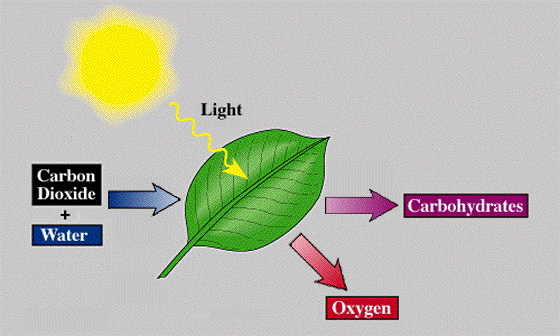 Clustering Photosynthesis Argumentation FormNames of the members of your group: _________________________________________________________________________________________________________________________Your group number: ---------------------------------------------------------------------------------------------------------------------------Critiquing group’s number: Argumentative claim that critique’s their information clustering to explain photosynthesis:  (Your claim might reference the clustering’s putting the process out of sequence, improper mixing of actions in the process, randomness, or failure to understand the scientific testing or discoveries on photosynthesis.)Evidence or data from the group’s clustering that supports your critique claim: ---------------------------------------------------------------------------------------------------------------------------Response to the critique of your information clustering to explain photosynthesis: 